 Web Design and Development Occupations 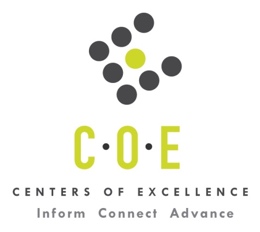 Labor Market Information ReportFoothill CollegePrepared by the San Francisco Bay Center of Excellence for Labor Market ResearchDecember 2019RecommendationBased on all available data, there appears to be an undersupply of Web Design and Development workers compared to the demand for this cluster of occupations in the Bay region and in the Silicon Valley sub-region (Santa Clara County.) There is a projected annual gap of about 1,108 students in the Bay region and 366 students in the Silicon Valley Sub-Region.This report also provides student outcomes data on employment and earnings for programs on TOP 0614.30 - Website Design and Development in the state and region. It is recommended that these data be reviewed to better understand how outcomes for students taking courses on this TOP code compare to potentially similar programs at colleges in the state and region, as well as to outcomes across all CTE programs at Foothill College and in the region. IntroductionThis report profiles Web Design and Development Occupations in the 12 county Bay region and in the Silicon Valley sub-region for a proposed new program at Foothill College. Occupational DemandTable 1. Employment Outlook for Web Design and Development Occupations in Bay RegionSource: EMSI 2019.3Bay Region includes Alameda, Contra Costa, Marin, Monterey, Napa, San Benito, San Francisco, San Mateo, Santa Clara, Santa Cruz, Solano and Sonoma CountiesTable 2. Employment Outlook for Web Design and Development Occupations in Silicon Valley Sub-RegionSource: EMSI 2019.3Silicon Valley Sub-Region includes Santa Clara CountyJob Postings in Bay Region and Silicon Valley Sub-RegionTable 3. Number of Job Postings by Occupation for latest 12 months (December 2018 - November 2019)Source: Burning GlassTable 4a. Top Job Titles for Web Design and Development Occupations for latest 12 months (December 2018 - November 2019) Bay RegionTable 4b. Top Job Titles for Web Design and Development Occupations for latest 12 months (December 2018 - November 2019) Silicon Valley Sub-RegionSource: Burning GlassIndustry ConcentrationTable 5. Industries hiring Web Design and Development Workers in Bay RegionSource: EMSI 2019.3Table 6. Top Employers Posting Web Design and Development Occupations in Bay Region and Silicon Valley Sub-Region (December 2018 - November 2019)Source: Burning GlassEducational SupplyThere are nine (9) community colleges in the Bay Region issuing 45 awards on average annually (last 3 years) on TOP 0614.30 - Website Design and Development.  There are three colleges in the Silicon Valley Sub-Region issuing 8 awards on average annually (last 3 years) on this TOP code. Table 7. Awards on TOP 0614.30 - Website Design and Development in Bay RegionSource: Data Mart Note: The annual average for awards is 2015-16 to 2017-18.Gap AnalysisBased on the data included in this report, there is a labor market gap in the Bay region with 1,153 annual openings for the Web Design and Development occupational cluster and 45 annual (3-year average) awards for an annual undersupply of 1,108 students. In the Silicon Valley Sub-Region, there is also a gap with 374 annual openings and 8 annual (3-year average) awards for an annual undersupply of 366 students.Student OutcomesTable 8. Four Employment Outcomes Metrics for Students Who Took Courses on TOP 0614.30 - Website Design and DevelopmentSource: Launchboard Pipeline (version available on 12/12/19)Skills, Certifications and EducationTable 9. Top Skills for Web Design and Development Occupations in Bay Region (December 2018 - November 2019)Source: Burning GlassTable 10. Certifications for Web Design and Development Occupations in Bay Region (December 2018 - November 2019)Note: 98% of records have been excluded because they do not include a certification. As a result, the chart below may not be representative of the full sample.Source: Burning GlassTable 11. Education Requirements for Web Design and Development Occupations in Bay Region Note: 52% of records have been excluded because they do not include a degree level. As a result, the chart below may not be representative of the full sample.Source: Burning GlassMethodologyOccupations for this report were identified by use of skills listed in O*Net descriptions and job descriptions in Burning Glass. Labor demand data is sourced from Economic Modeling Specialists International (EMSI) occupation data and Burning Glass job postings data. Educational supply and student outcomes data is retrieved from multiple sources, including CTE Launchboard and CCCCO Data Mart.SourcesO*Net OnlineLabor Insight/Jobs (Burning Glass) Economic Modeling Specialists International (EMSI)  CTE LaunchBoard www.calpassplus.org/Launchboard/ Statewide CTE Outcomes SurveyEmployment Development Department Unemployment Insurance DatasetLiving Insight Center for Community Economic DevelopmentChancellor’s Office MIS systemContactsFor more information, please contact:Doreen O’Donovan, Research Analyst, for Bay Area Community College Consortium (BACCC) and Centers of Excellence (CoE), doreen@baccc.net or (831) 479-6481John Carrese, Director, San Francisco Bay Center of Excellence for Labor Market Research, jcarrese@ccsf.edu or (415) 267-6544Web Developers (SOC 15-1134): Design, create, and modify Web sites.  Analyze user needs to implement Web site content, graphics, performance, and capacity.  May integrate Web sites with other computer applications.  May convert written, graphic, audio, and video components to compatible Web formats by using software designed to facilitate the creation of Web and multimedia content.  Excludes “Multimedia Artists and Animators” (27-1014).Entry-Level Educational Requirement: Associate's degreeTraining Requirement: NonePercentage of Community College Award Holders or Some Postsecondary Coursework: 25%Occupation 2018 Jobs2023 Jobs5-Yr Change5-Yr % Change5-Yr Open-ingsAverage Annual Open-ings25% Hourly WageMedian Hourly WageWeb Developers 10,785  12,579 1,79417% 5,764  1,153 $27.66$42.99Occupation 2018 Jobs2023 Jobs5-Yr Change5-Yr % Change5-Yr Open-ingsAverage Annual Open-ings25% Hourly WageMedian Hourly WageWeb Developers 3,323  3,963 64019% 1,870  374 $29.12$41.76OccupationBay RegionSilicon Valley  Web Developers28,79812,422Common TitleBayCommon TitleBayUser Experience (UX) Designer3,003Engineer399User Interface (UI) Developer2,213Web Engineer357Front End Developer2,136Ruby on Rails Developer327Web Developer1,891PHP Developer306Software Development Engineer1,334Web Designer292User Interface (UX)/User Experience (UX) Designer1,118Developer288Front End Engineer685Front End Web Developer261User Interface (UI) Designer615Web Producer228Senior Engineer611Javascript Developer212Ux Researcher577Frontend Engineer212Senior Front End Engineer535Senior Ux Researcher211Backend Engineer474Senior Ui Engineer192Java Developer469Senior Developer191Senior Backend Engineer430Back End Engineer183Common TitleBayCommon TitleBayUser Experience (UX) Designer1,273Ruby on Rails Developer168User Interface (UI) Developer1,238Developer151Front End Developer1,061Senior Front End Engineer141Web Developer748Front End Web Developer115Software Development Engineer558Javascript Developer110User Interface (UX)/User Experience (UX) Designer441Senior Ui Engineer105User Interface (UI) Designer387Ui Engineer98Java Developer297Python Developer97Front End Engineer289Senior Backend Engineer93Backend Engineer224PHP Developer92Engineer223Backend Developer90Ux Researcher187Web Applications Developer88Senior Engineer175Senior Developer84Web Engineer171Back End Engineer82Industry – 6 Digit NAICS (No. American Industry Classification) CodesJobs in Industry (2018)Jobs in Industry (2022)% Change (2018-22)% in Industry (2018)Internet Publishing and Broadcasting and Web Search Portals (519130)2,6403,47632%25%Custom Computer Programming Services (541511)2,3062,63314%22%Computer Systems Design Services (541512)1,3021,42910%12%Software Publishers (511210)42053527%4%Data Processing, Hosting, and Related Services (518210)38150332%4%Other Computer Related Services (541519)36141515%3%Corporate, Subsidiary, and Regional Managing Offices (551114)2282416%2%Electronic Shopping and Mail-Order Houses (454110)22726919%2%Administrative Management and General Management Consulting Services (541611)13516321%1%Advertising Agencies (541810)1071168%1%EmployerBayEmployerBayEmployerSilicon ValleyApple Inc.231Xoriant Incorporated64Apple Inc.216Amazon182Systems Integration Solutions58Cisco Systems Incorporated143Cisco Systems Incorporated171Williams-Sonoma57Google Inc.120Google Inc.159Bayone Solutions57IBM85Facebook126Vmware Incorporated56Paypal76Scoop Technologies123Salesforce56Systems Integration Solutions58IBM98Coinbase56Amazon57Walmart / Sam's89Uber50Vmware Incorporated56Paypal81eBay48Xoriant Incorporated45Adobe Systems81Workday, Inc48Osi Engineering45Oracle78Jobot48Gorilla Logic44JP Morgan Chase Company77Redolent, Inc47eBay43SAP73Ascent Technology Services45SAP43Splunk, Inc69Gorilla Logic44Walmart / Sam's42NTT Data67Jefferson Frank43Redolent, Inc39Splunk66Intelliswift Software43Intuit37Osi Engineering66Servicenow40Servicenow34CollegeSub-RegionAssociatesCertificate 18+ unitsCertificate Low unitTotalBerkeley City College East Bay 1  2  3 Cabrillo College Santa Cruz-Monterey 6  6  11  23 Cañada College Mid-Peninsula 4  4 City College of San Francisco Mid-Peninsula 1  1 Mission College Silicon Valley 5 5Ohlone College East Bay 3  3 San Jose City College Silicon Valley 1  1 2Skyline College Mid-Peninsula 2  1 3West Valley CollegeSilicon Valley 1  1   Total Bay RegionTotal Bay Region 10  14  21  45 Total Silicon Valley Sub-RegionTotal Silicon Valley Sub-Region17082015-16Bay 
(All CTE Programs)Foothill College (All CTE Programs)State (0614.30)Bay (0614.30)Silicon Valley (0614.30)Foothill College (0614.30)% Employed Four Quarters After Exit74%77%60%62%50%76%Median Quarterly Earnings Two Quarters After Exit$10,550$15,301$8,399$10,242$11,841$15.047Median % Change in Earnings46%82%48%47%50%81%% of Students Earning a Living Wage63%76%53%59%65%72%SkillPostingsSkillPostingsSkillPostingsJavaScript13,392Git3,140Agile Development1,846Java6,082Adobe Photoshop2,986E-Commerce1,843React Javascript5,283jQuery2,927Hypertext Preprocessor (PHP)1,791Web Application Development5,227Node.js2,922Scrum1,789HTML55,079User Research2,781Human Computer Interaction1,754Web Development4,978Prototyping2,717Product Development1,729Software Engineering4,693Product Management2,652JavaScript Object Notation (JSON)1,726AngularJS4,302Visual Design2,628Cross-browser1,711Software Development4,068Interaction Design2,424Bootstrapping1,693Front-end Development4,050Unit Testing2,423Project Management1,595Python3,505Web Site Design2,344Adobe Indesign1,548CSS3,496Object-Oriented Analysis and Design (OOAD)2,088Ruby on Rails1,508SQL3,359Syntactically Awesome Style Sheets (SASS)2,047Scalability Design1,497User Interface (UI) Design3,276MySQL1,999Quality Assurance and Control1,493UX Wireframes3,182AJAX1,892TypeScript1,480CertificationPostingsCertificationPostingsSecurity Clearance182First Aid Cpr Aed8Project Management Certification47Certified Scrum Professional (CSP)8Driver's License27Microsoft Certified Solutions Developer (MCSD)7IT Infrastructure Library (ITIL) Certification23Certified Salesforce Platform Developer I7Project Management Professional (PMP)22Certified Salesforce Administrator7Mbe Certified19ITIL Certification6CompTIA Security+16CompTIA Linux+6Food Handler Certification11Certified Usability Analyst6Certified Information Systems Security Professional (CISSP)10Certified ScrumMaster (CSM)6Automation Certification10Certified Salesforce Platform Developer6Certified Novell Administrator9Systems Security Certified Practitioner (SSCP)5SANS/GIAC Certification8SAP Certification5Education (minimum advertised)Latest 12 Mos. PostingsPercent 12 Mos. PostingsHigh school or vocational training2432%Associate Degree1131%Bachelor’s Degree or Higher12,47197%